Hood Canal School District #404 111 North State Route 106 • Shelton, WA 98584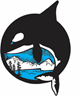 p (360) 877-5463 • f (360) 877-9123 • www.hoodcanal.wednet.edu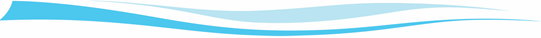 DECLARATION OF NON-COMMERCIAL USE Please print legibly or typeName of Requestor__________________________________________________________________Company/Organization_______________________________________________________________Mailing Address_____________________________________________________________________Contact Number_____________________________________________________________________Email Address______________________________________________________________________The undersigned declares as follows: I have requested access to and/or copies of the following list(s) of individuals:______________________________________________________________________________________________________________________________________________________________________________________________________________________________________________________________________________________________________________________________________________________________________________________________________________________________________________________________________________________________________________________________________________________________________________________________I hereby declare that the list(s) of individuals requested shall not be used for commercial purposes._______________________________________________			_______________________Signature									Date• RCW 42.56.070(9) prohibits any public agency from providing access to lists of individuals requested for commercial purposes. • Commercial Purposes is defined in AGO 1998 No. 2. • A requestor who signs a declaration promising not to use a list of individuals for commercial purposes, but who violates this declaration may be charged with the crime of false swearing. WAC 44-14-06002(6).• Disclosure of District lists of individuals to a third party for commercial purposes is prohibited.